Городское методическое объединение(воспитателей старшего дошкольного возраста)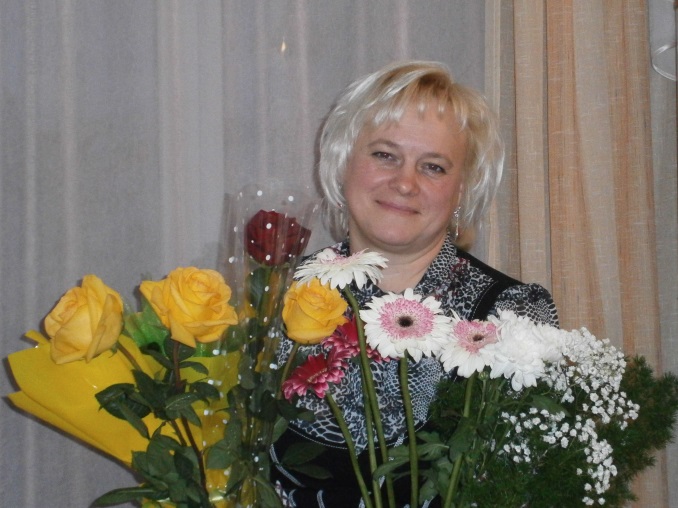 Руководитель ГМО:  Такмакова Ольга ВячеславовнаДолжность: воспитательМесто работы: МДОУ детский сад «Дружба» Контакты: тел. 89126227703, takmakovaolga@mail.ruМетодическая тема года:«Внедрение инновационной деятельности в познавательное развитие дошкольников ориентированной на личность ребёнка и на развитие его способностей»Цель: повысить профессиональную  компетентность педагогов в работе по ОО «Познавательное развитие»; создание системы работы по познавательному воспитанию, обеспечивающих эмоциональное благополучие каждого ребенка и на этой базе развитие его любознательности, воображения, познавательной мотивации, творческой активности, создание условий для его самореализации.Задачи: 1. Продолжить работу по повышению профессиональной компетенции педагогических работников для обеспечения эффективности и качества дошкольного образования2.    Изучение современных подходов к проблемам познавательного развития дошкольников.          3.    Создание условий, способствующих, реализации познавательного  развития воспитанников, их интересов, любознательности, воображения, творческой активности.          4.  Пропагандированние и демонстрация педагогических технологий в познавательном развитии дошкольников.Межсекционная работа №1Межсекционная работа №2№Название мероприятияДатаОтветственныйМесто проведения1- Составление плана работы ГМО, выбор творческой группы педагогов.- Обзор новинок методической литературы.АвгустСентябрьРуководитель  ГМО Такмакова О.В.МДОУ «ЦРР-д/с «Дружба»2Заседание ГМО №1- Определение группы участников, выбор секретаря.- Корректировка и утверждение плана работы.- Распределение мероприятий между членами МО.    16.10.19 Руководитель ГМО Такмакова О.В.МДОУ «ЦРР-д/с «Дружба»3Заседание ГМО №2- «Через опыт к познанию» Презентация опыта работы. - «Развивающие игры как средство развития элементарных математических представлений у детей 5-6 лет». Круглый стол.18.12.19Воспитатели Руководитель ГМО Такмакова О.В.ВоспитателиМДОУ «ЦРР-д/с «Дружба»4Заседание ГМО №3- «Организация прогулки с целью развития познавательного интереса к окружающему». Дискуссия. Мастер-класс.-  «Социальное партнёрство семьи и ДОО по формированию познавательных интересов детей»28.01.20ВоспитателиВоспитателиМДОУ «ЦРР-д/с «Дружба»5Заседание ГМО №4- «Экспериментальная деятельность как средство развития познавательного интереса у детей 5-6 лет ». -«Актуальность создания условий для детского экспериментирования». Дискуссия-«Экспериментирование - эффективный метод познания закономерностей и явлений окружающего мира»   18.03.20ВоспитателиВоспитателиВоспитателиМДОУ «ЦРР-д/с «Дружба»6Заседание ГМО №5 - Проектная деятельность как способ развития познавательной активности детей 5-6 лет. Презентация опыта работы.- Итоги работы ГМО за 2019-2020 уч. год. Планирование работы на новый учебный год.28.04.20ВоспитателиРуководитель ГМО Такмакова О.В.МДОУ «ЦРР-д/с «Дружба»№п/пМероприятияОтветственныйСрок1 Презентация «Предметно - пространственная среда в группе направленная на познавательное развитие ребенка»Воспитатели Ноябрь - Январь№п/пМероприятияОтветственныйСрок1Презентация «Опытно – экспериментальные  уголки в группах». ВоспитателиЯнварь - Март